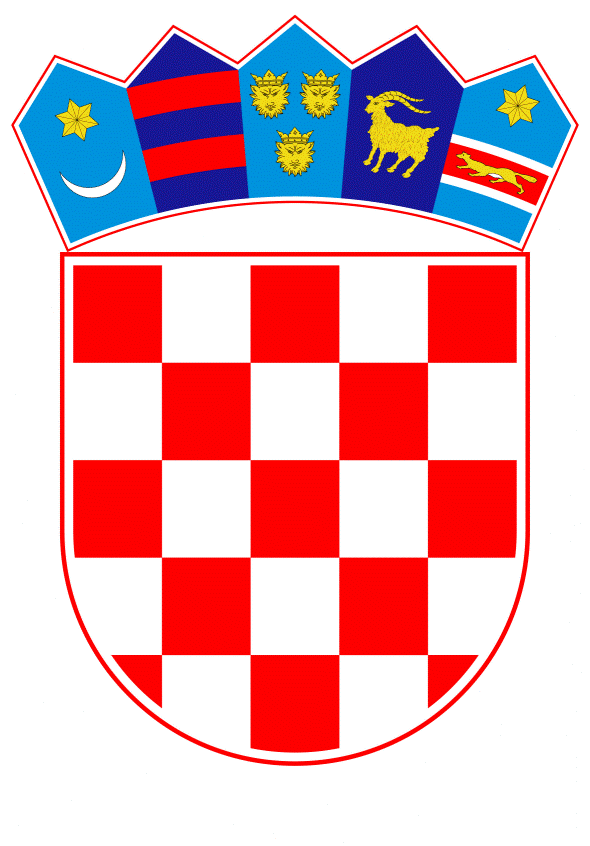 VLADA REPUBLIKE HRVATSKE	Zagreb, 12. ožujka 2020.PREDLAGATELJ:	Ministarstvo zaštite okoliša i energetike PREDMET: Prijedlog odluke o davanju suglasnosti društvu Hrvatska elektroprivreda d.d. za ugovaranje višenamjenskog srednjoročnog neobvezujućeg limita s Raiffeisen bank Austria d.d., ZagrebBanski dvori | Trg Sv. Marka 2  | 10000 Zagreb | tel. 01 4569 222 | vlada.gov.hrNa temelju članka 82. Zakona o proračunu (Narodne novine, br. 87/08, 136/12 i 15/15) i članka 42. Zakona o izvršavanju Državnog proračuna Republike Hrvatske za 2020. godinu (Narodne novine, broj 117/19), Vlada Republike Hrvatske je na sjednici održanoj _____ 2020. godine donijelaO D L U K Uo davanju suglasnosti društvu Hrvatska elektroprivreda d.d. za ugovaranje višenamjenskog srednjoročnog neobvezujućeg limita s Raiffeisen bank Austria d.d., ZagrebI.Daje se suglasnost društvu Hrvatska elektroprivreda d.d. (u daljnjem tekstu: HEP d.d.) za ugovaranje višenamjenskog srednjoročnog neobvezujućeg limita u iznosu do 200.000.000,00 kuna s Raiffeisen bank Austria d.d., Zagreb, uz sljedeće uvjete:- iznos i valuta limita:    	do 200.000.000,00 kuna- namjena/produkti iz limita:  	- kratkoročni krediti za obrtna sredstva (dopušteno prekoračenje 	– overdraft)	- platežne, činidbene, ponudbene garancije i pisma namjere	- akreditivi i stand by akreditiv- rok korištenja: 	3 godine, ali ne dulje od 28. veljače 2023. godine- rok važenja:   	31. prosinca 2025. godine- način korištenja/uvjeti   produkata iz limita: 	za svaki pojedinačni plasman iz limita sklopit će se zaseban 	ugovor kojim će biti utvrđeni svi ostali uvjeti- iznos limita se može   koristiti na način:	- krediti s rokom povrata do 12 mjeseci 	- akreditivi s rokom važenja do 2 godine	- garancije s rokom važenja do krajnjeg roka važenja limita (31. 	prosinca 2025. godine)- instrumenti platnog   prometa: 	1 mjenica po svakom pojedinačnom plasmanu iz limita, 1 	zadužnica po svakom pojedinačnom plasmanu iz limitaKrediti:- redovna kamatna stopa i   naknada: 	definirat će se prema tržišnim uvjetima u trenutku dostave 	pojedinačnih/stvarnih zahtjeva za kreditom- zatezna kamatna stopa: 	u visini zakonske zatezne kamateGarancije/stand by akreditivi:- naknada za odobrenje   svih vrsta garancija: 	neće se obračunavati- naknada za odustajanje   od izdavanja: 	neće se obračunavati- naknada za izmjenu   uvjeta i osiguranja:	jednokratno, u iznosu 300,00 kuna/40,00 eura- naknada za iznos plaćen   po pozivu: 	neće se obračunavati- naknade po garanciji uz   ponudu maksimalno 100   dana, do 100.000,00 kuna/  15.000,00 eura: 	jednokratno u iznosu 300,00 kuna/40,00 eura- naknade po garanciji   - ostale ponudbene i ostale   činidbene garancije: 	kvartalno unaprijed u visini 0,08 % od iznosa garancije, 	minimalno 250,00 kuna/35,00 eura- naknade po garanciji -   platežne garancije,   stand by L/C: 	kvartalno unaprijed u visini 0,11 % od iznosa garancije/stand by 	L/C-a minimalno 250,00 kuna/35,00 euraU slučaju korištenja garancija pojedinačnog iznosa većeg od 2.000.000,00 eura, ročnosti dulje od 2 godine visina naknade po garanciji bit će utvrđena sukladno pojedinačnom upitu.Pisma namjere:- naknada za izdavanje   neobvezujućeg pisma   namjere:   	jednokratno u iznosu 250,00 kuna / 35,00 eura- naknada za izdavanje   obvezujućeg pisma   namjere: 	jednokratno u visini 0,10 % od iznosa pisma namjere, 	minimalno 250,00 kuna/35,00 eura- naknada za odustajanje   od izdavanja obvezujućeg   pisma namjere: 	jednokratno u visini 0,10 % od iznosa pisma namjere, 	minimalno 250,00 kuna/35,00 eura- naknada za izmjenu uvjeta   po obvezujućem pismu   namjere: 	jednokratno u visini 0,10 % od iznosa pisma namjere, 	minimalno 250,00 kuna/35,00 euraAkreditivi: - naknada za odobrenje   akreditiva: 	neće se obračunavati- naknada po akreditivu: 	promjenjiva u visini 0,15 % od iznosa akreditiva, minimalno 	275,00 kuna tromjesečno, unaprijed- naknada za pribavljanje   konfirmacije ino banke: 	neće se obračunavati- naknada za izmjenu uvjeta   i osiguranja po akreditivu: 	300,00 kuna, jednokratno - naknada za odustajanje   od otvaranja akreditiva: 	neće se obračunavati- naknada za plaćanje po   akreditivu: 	neće se obračunavatiU slučaju korištenja akreditiva pojedinačnog iznosa većeg od 2.000.000,00 eura visina naknade po akreditivu bit će utvrđena sukladno pojedinačnom upitu.II.		Društvo HEP d.d. će neobvezujući limit iz točke I. ove Odluke koristiti za višenamjensko financiranje redovnog poslovanja.III.		Dužnik, odnosno društvo HEP d.d. obvezno je otplaćivati sve svoje obveze po zaduženju iz točke I. ove Odluke do konačne otplate, bez terećenja državnog proračuna Republike Hrvatske. IV.		Ova Odluka stupa na snagu danom donošenja.Klasa:		Urbroj:			PREDSJEDNIKZagreb,                                                                                                       mr. sc. Andrej PlenkovićOBRAZLOŽENJEU  skladu s člankom 82. Zakona o proračunu (Narodne novine, br. 87/08, 136/12, 15/15) i člankom 42. Zakona o izvršavanju državnog proračuna Republike Hrvatske za 2020. godinu (Narodne novine,  broj 117/19) Hrvatska elektroprivreda d.d. (u daljnjem tekstu: HEP d.d.) je u obvezi, kao pravna osoba u većinskom državnom vlasništvu, tražiti suglasnost Vlade Republike Hrvatske kada sklapa ugovore o kreditu, ugovore o zajmu u kojima je zajmoprimac ili daje jamstva, ako vrijednost posla ili jamstvo prelazi iznos od 7.500.000,00 kuna.Slijedom navedenog, potrebno je ishoditi suglasnost Vlade Republike Hrvatske za ugovaranje višenamjenskog srednjoročnog neobvezujućeg limita s Raiffeisenbank Austria d.d., Zagreb, Magazinska cesta 69, u iznosu do 200.000.000,00 kuna.HEP d.d. prakticira ugovaranje srednjoročnih okvirnih linija sa domaćim bankama od 2013. godine, što je pokrenuto kao poduzeta mjera radi sprečavanja pada kreditnog rejtinga HEP-a d.d., a što se godinama pokazalo kao dobra praksa i sa strane gledišta rejting agencija na HEP d.d. kao i samo poslovanje HEP-a d.d. HEP d.d. je u promatranom razdoblju (2013 – 2020) predmetne neobvezujuće okvirne linije koristio isključivo za dokumentarne poslove tj. izdavanje svih vrsta garancija za potrebe HEP-a d.d. i članica HEP grupe. Osim izdavanja svih vrsta garancija, HEP d.d. iz okvira može koristiti i financijske proizvode kao što su akreditivi, pisma namjere te kratkoročni krediti.HEP d.d. održava rezervu likvidnosti na razinama od  1 – 1,3 milijarde kuna u svrhu kvalitetnijeg upravljanja likvidnošću na razini HEP grupe. U skladu s navedenim, a u svrhu  redovnog i nesmetano odvijanje poslovnih aktivnosti, osobito vezano uz osiguranje limita za izdavanje svih vrsta garancija (ponudbenih, platežnih, činidbenih), Uprava HEP-a d.d. odobrila je 28. studenoga 2019. godine pokretanje procedure ugovaranja višenamjenskih srednjoročnih linija/limita/okvira u ukupnom iznosu do 1.200.000.000,00 kuna sa šest domaćih banaka, zbog isteka postojećih linija/limita/okvira koje je HEP  d.d. imao ugovorene s bankama u razdoblju od 2016/2017 – 2019/2020 godine za potrebe redovnog poslovanja. HEP d.d. je zaprimio 5 (pet) obvezujućih ponuda domaćih banaka, između kojih i od Raiffeisen bank Austria d.d. Zagreb, koje su u skladu s traženim parametrima, u ukupnom iznosu do 1.000.000.000,00 kuna, što se prije svega odnosi na: rok važenja ugovora od 3 (tri) godine, mogućnost korištenja različitih financijskih instrumenata (kratkoročni krediti, izdavanje svih vrsta bankovnih garancija, pisama namjere i otvaranje akreditiva), neobvezujući karakter ugovora (za HEP d.d. i banku) u trenutku zaključivanja višenamjenskih linija/limita/okvira, te da se cjenovne komponente po pojedinačnim instrumentima iz okvira definiraju kod stvarnog korištenja, što ovisi o predviđenom roku povrata, tržišnim uvjetima i premiji rizika u datom trenutku. Iskazane cijene u ponudama odnose se prije svega na tarife banaka za izdavanje svih vrsta garancija, akreditiva i pisama namjere, uz predviđenu mogućnost ugovaranja povlaštenih/fiksnih najviše dozvoljenih naknada (cap fee) za instrumente većih iznosa i duže ročnosti, a sve u svrhu smanjenja troškova za HEP d.d.Ugovaranjem višenamjenskih srednjoročnih linija/limita/okvira omogućava se kontinuirano osiguranje rezervi likvidnosti za redovno i nesmetano odvijanje poslovnih aktivnosti. Također se omogućava i raspolaganje limitima za izdavanje svih vrsta garancija, a sve u cilju smanjenja rizika od neodržavanja kreditnog rejtinga, eliminiranja rizika refinanciranja na godišnjoj razini, eliminiranja rizika zastoja u provođenju investicijskih projekata, minimiziranja troškova izdavanja bankarskih garancija, veće fleksibilnosti u pregovaranju oko uvjeta potencijalnih proizvoda u trenutku njihovog zaključivanja te brze realizacije i odgovaranja na sve različitije potrebe ovisnih društava.Slijedom navedenog, Uprava HEP d.d. donijela je 23. siječnja 2020. godine Odluku kojom odobrava sklapanje predmetnog limita sa Raiffeisenbank Austria d.d. u iznosu do 200 milijuna kuna, te je 28. siječnja 2020. godine Nadzorni odbor HEP- a d.d. dao suglasnost na predmetnu Odluku Uprave sukladno internim aktima.Ugovaranje predmetnog srednjoročnog višenamjenskog limita/okvira nema utjecaj na državni proračun, s obzirom da isti ne sadrži komponentu državnog jamstva, već se odobrava na temelju samostalne ocjene kreditnog profila/rizika HEP-a d.d., te da se radi o neobvezujućem ugovornom dokumentu, čija će realizacija isključivo ovisiti o potrebama HEP-a d.d. i mogućnostima banke za plasman u datom trenutku.Slijedom navedenog predlaže se donošenje predmetne Odluke.